Attachment CCDC Digital Health Tools Survey: Digital Health Tools Survey Screen Shots*TEXT IN RED, CAPS AND ITALICS ADDED FOR CLARIFICATION, BUT NOT TO BE INCLUDED IN ACTUAL SURVEY.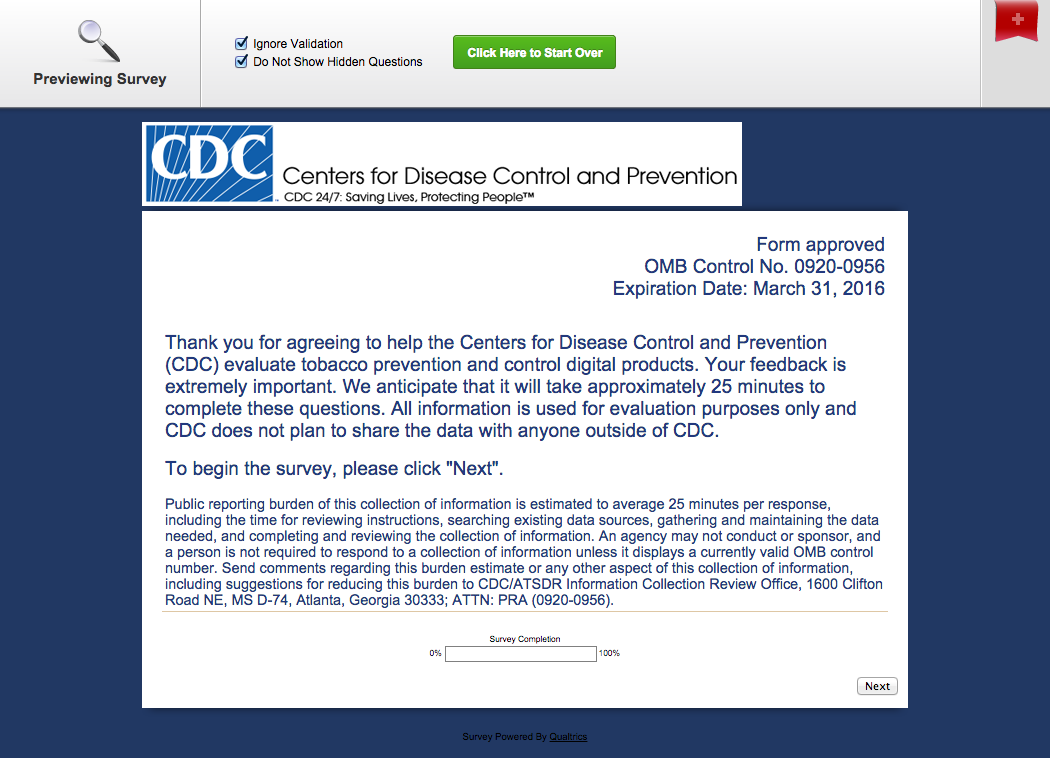 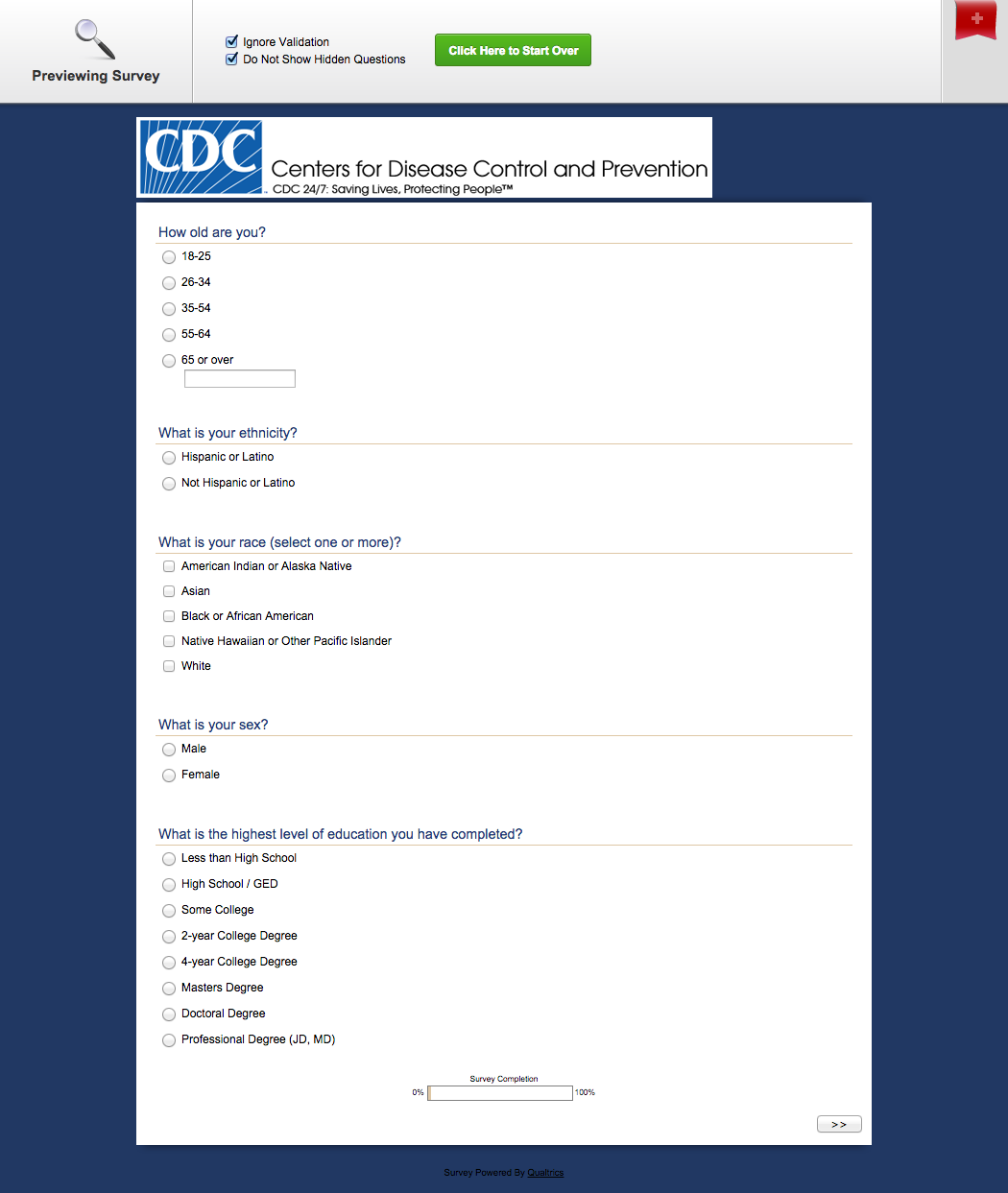 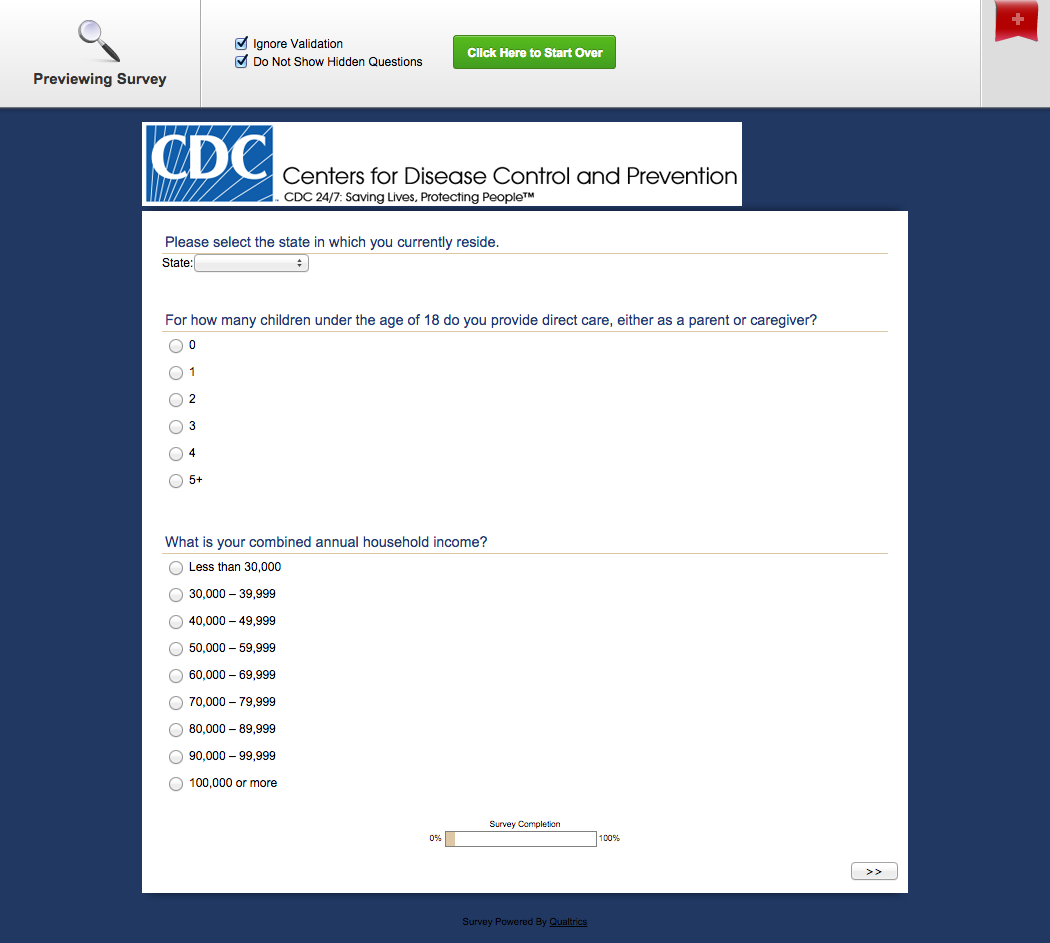 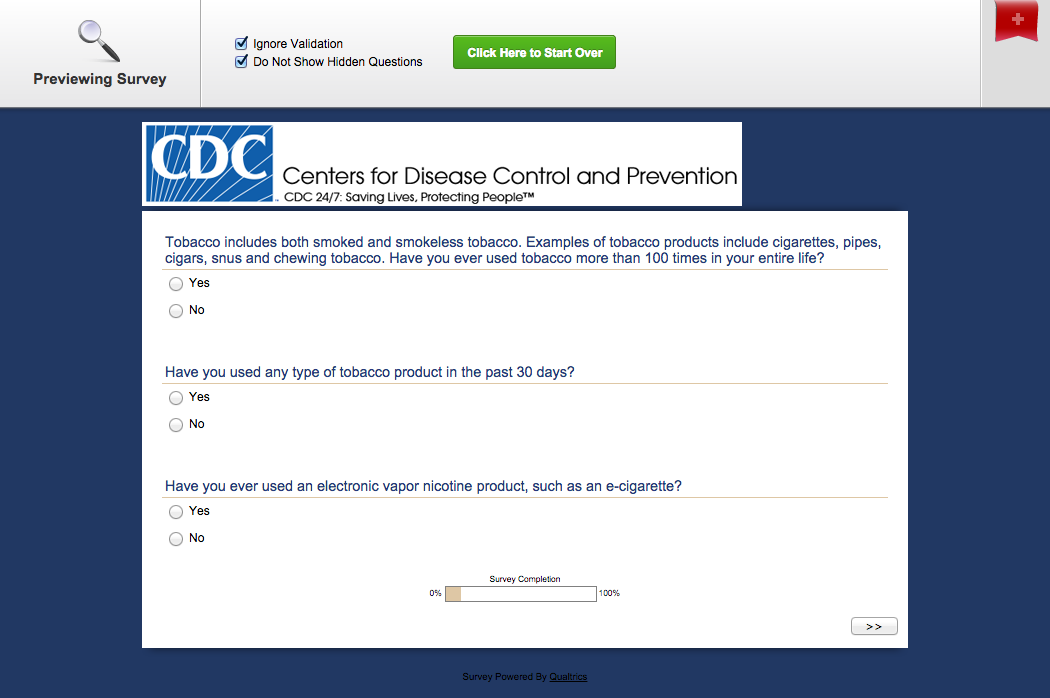 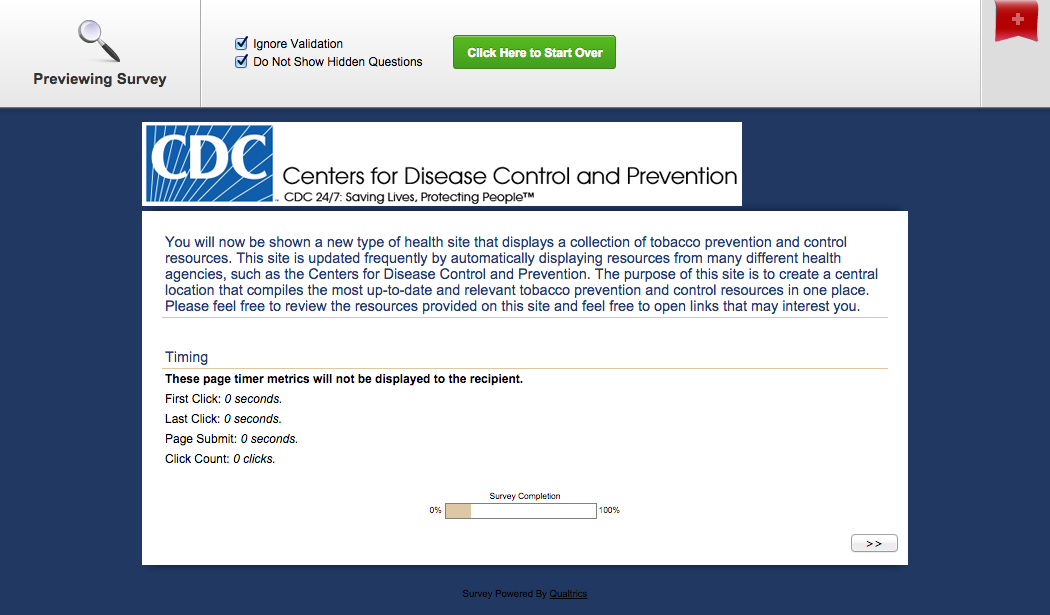 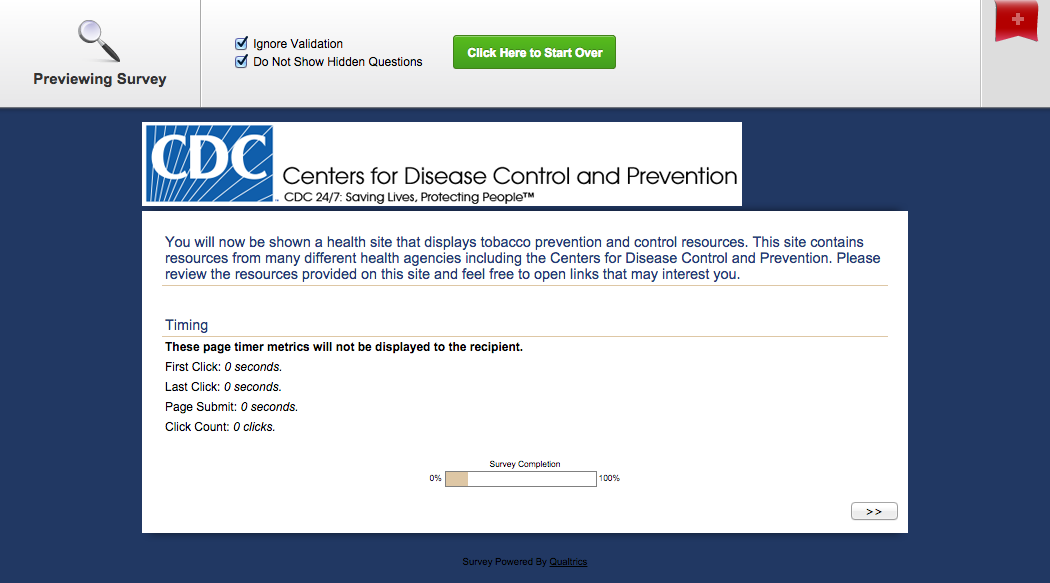 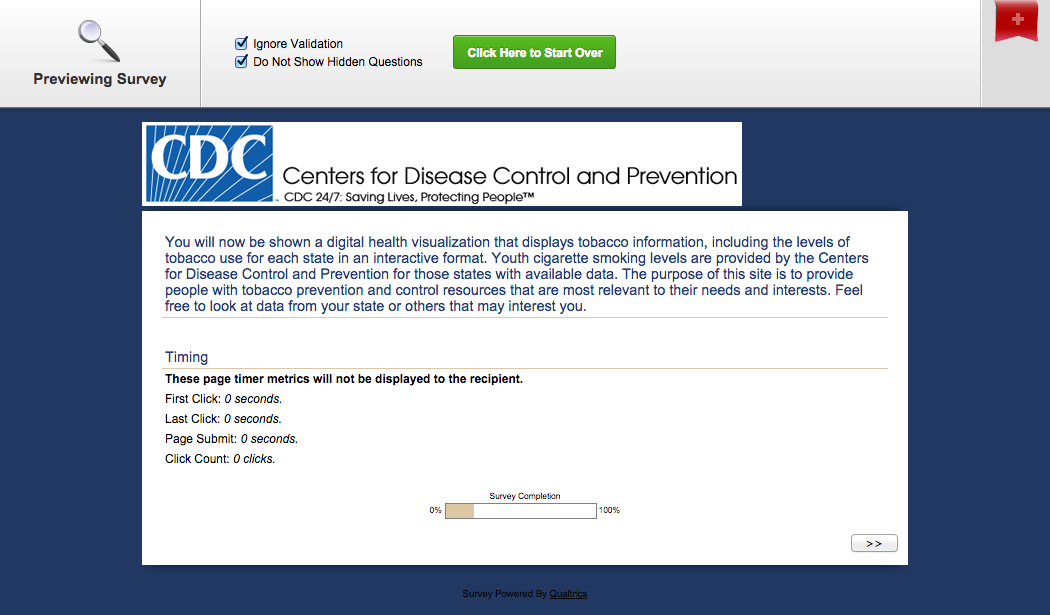 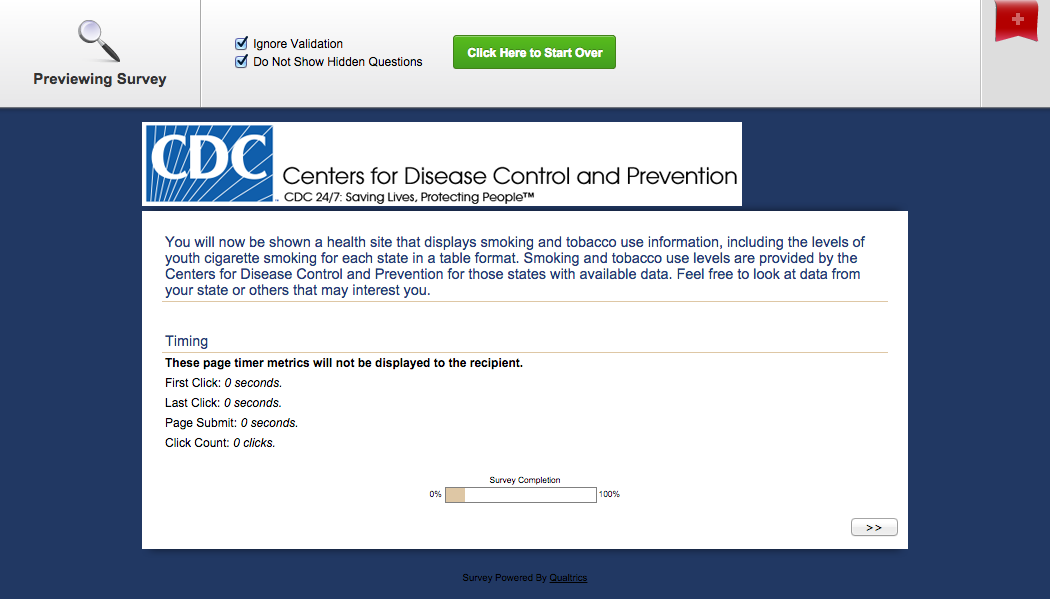 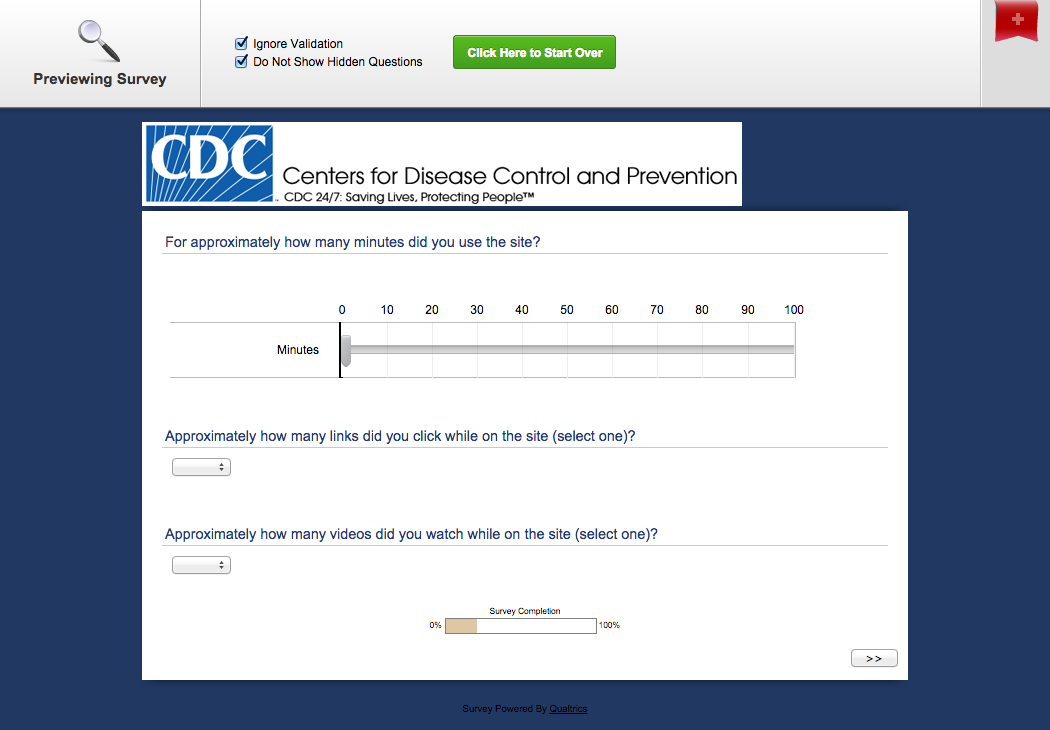 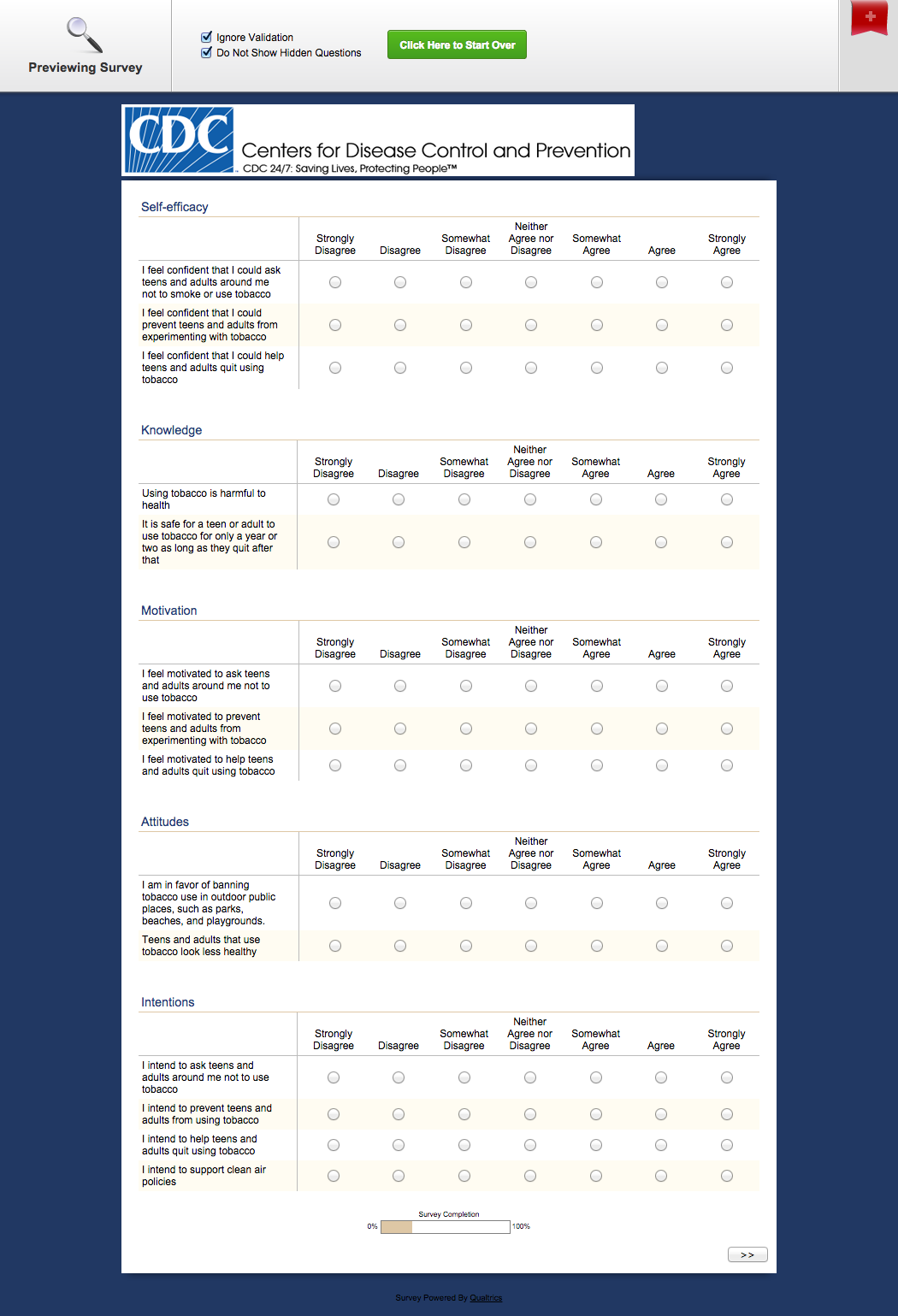 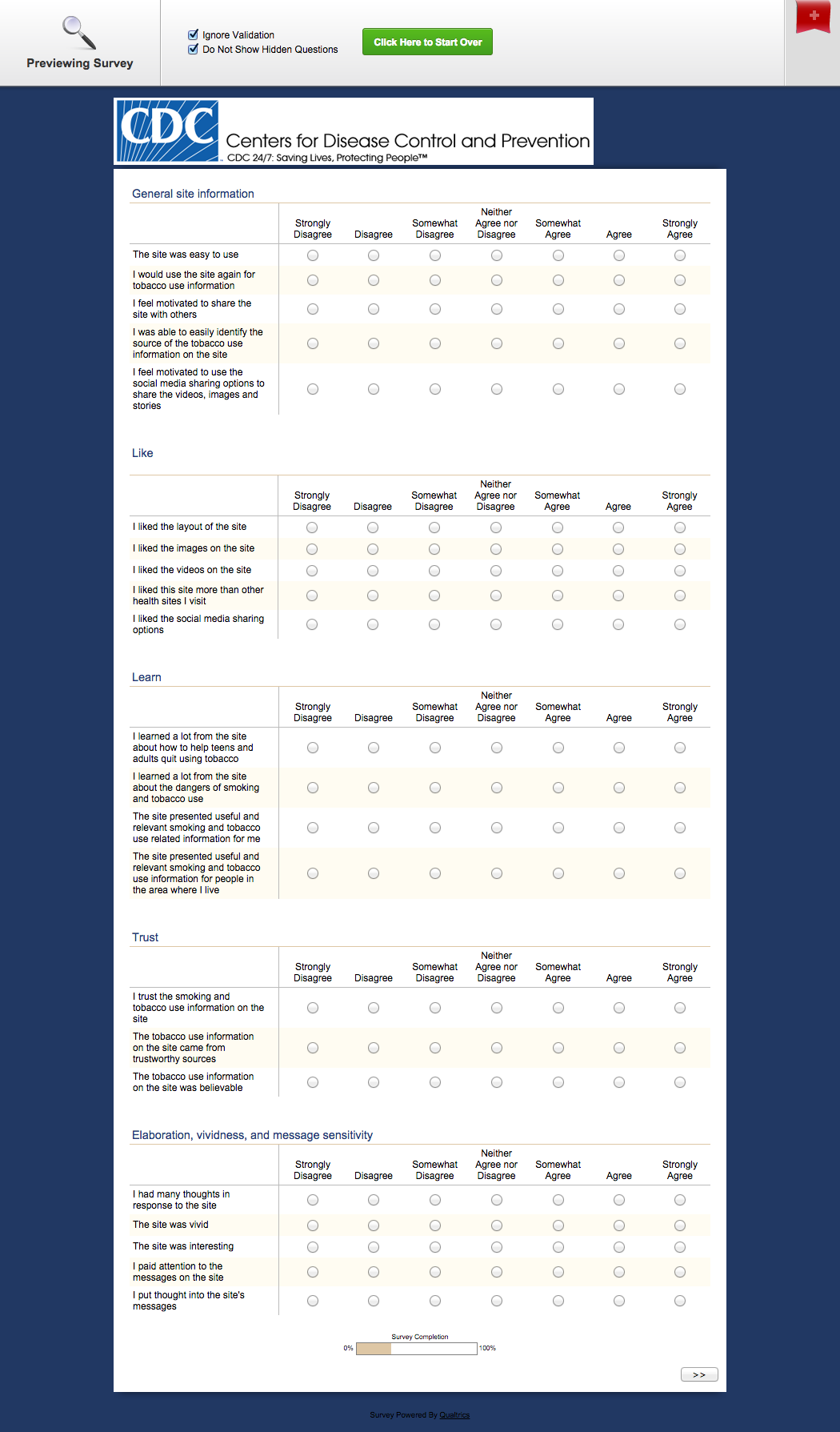 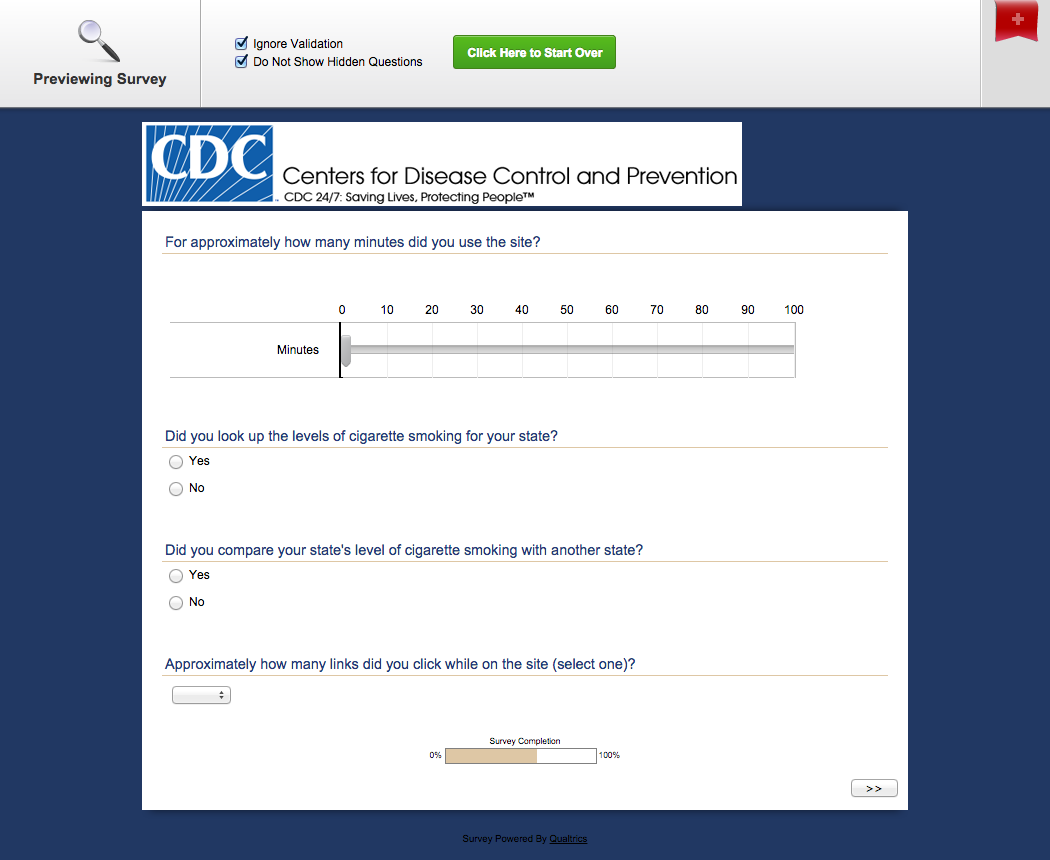 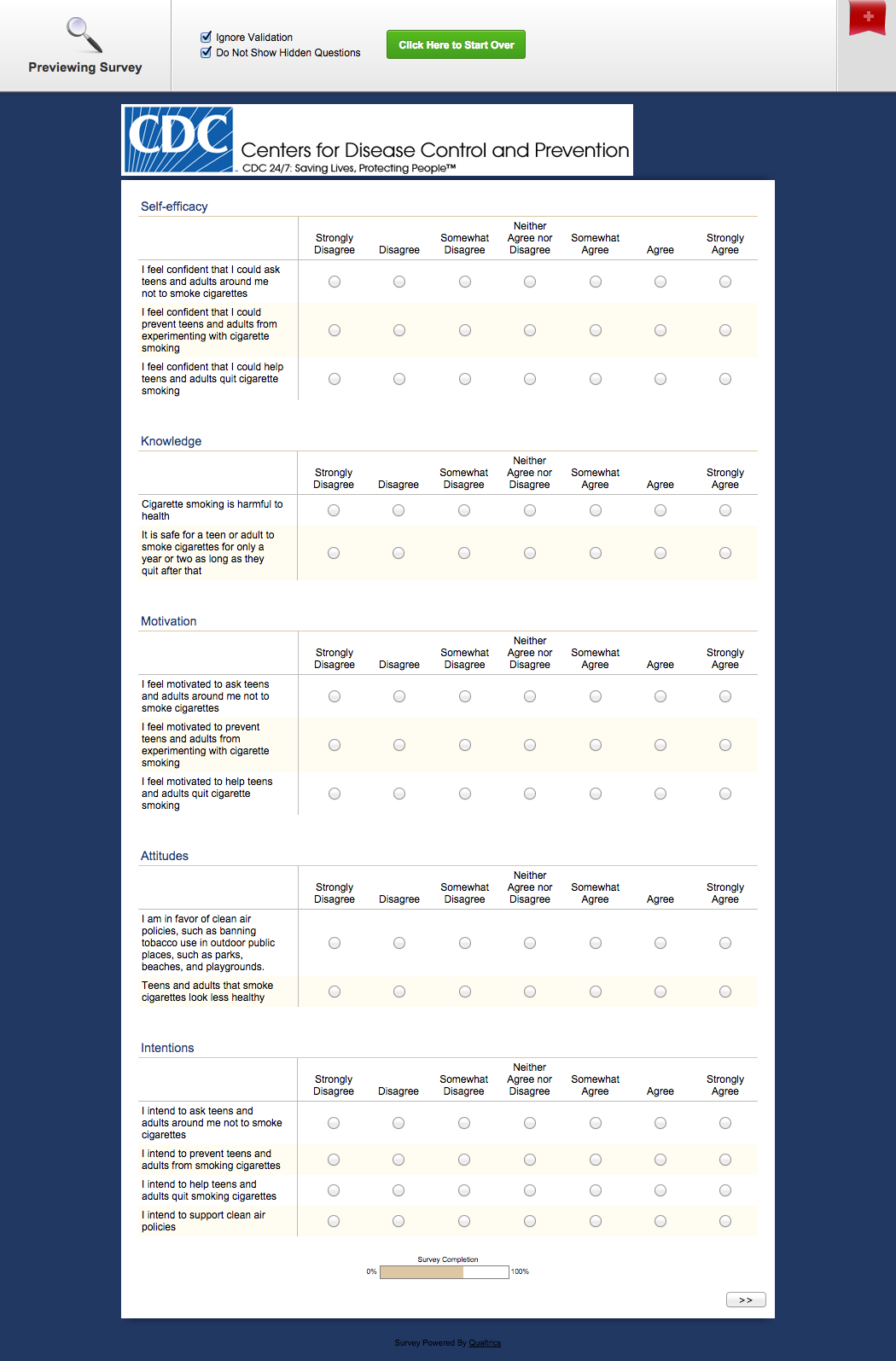 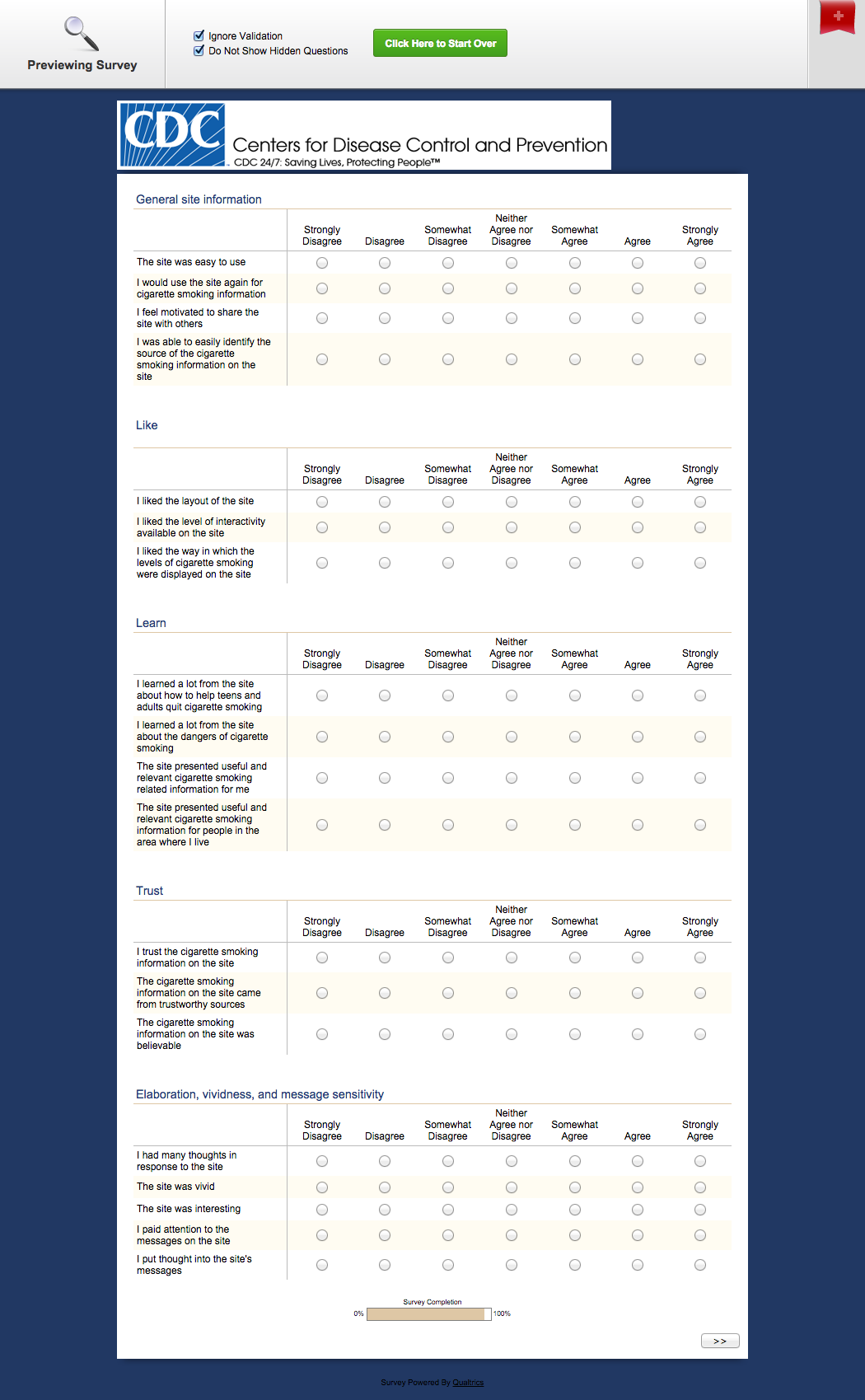 